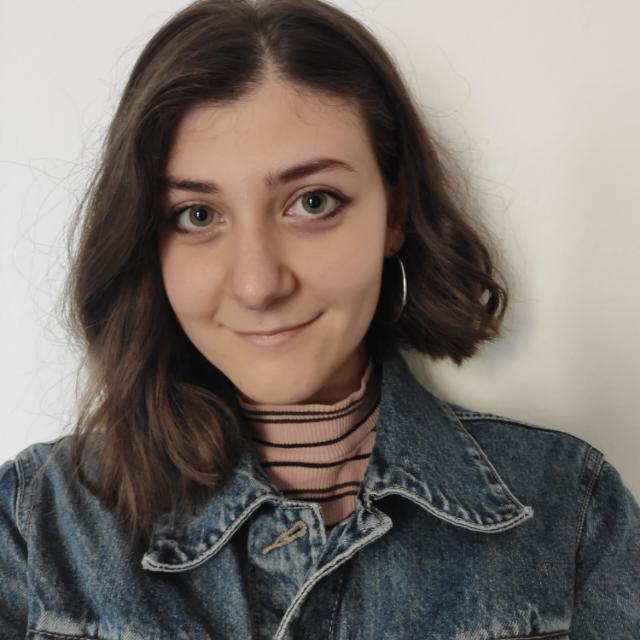 ILENIA GIARNIERIChimico industriale sostenibileFormazione chimica, evoluta nel campo della sostenibilità. Le aree di studio affrontate riguardano la catalisi, le biotecnologie e l’approccio LCA.contatti3881412122ileniagiarnieri@gmail.comINDIRIZZO:Via Sebastiano Serlio 5/2, BolognaLINGUEItaliano madrelinguaInglese livello B2COLLABORAZIONIProgetto TEESI (Transizione Ecologica ed Energetica per la Sostenibilità Industriale)Progetto Bi-RexCIRI FRAME Assegnista di ricerca Febbraio 2022 – Gennaio 2023Valorizzazione di scarti industriali e LCA.Tirocinante presso il dipartimento di chimica industriale “Toso Montanari”, Università di BolognaMarzo 2021 – Ottobre 2021Elettrocatalisi, voltammetria, GC-MS, NMR. Tesi sperimentale “Kraft lignin dipolymerization to added value building blocks by electrooxidation over Ni and Cu electrocatalysts”. Tirocinante presso il dipartimento di chimica “G. Ciamician”, Università di Bologna Marzo 2018 - Giugno 2018Esperienza in chimica analitica, analisi statistica dei dati, procedure di estrazione e digestione, spettrofotometria UV-VIS, assorbimento atomico. Tesi sperimentale “Ottimizzazione di un metodo colorimetrico per la determinazione di Ni nel cacao”.Università di Bologna – Low Carbon Technologies and Sustainable Chemistry2019 - 2021Votazione: 110/110Università di Bologna – Chimica e Chimica dei Materiali2015 - 2019COMPETENZE DIGITALIPacchetto OfficeCanvaOriginSimaProChemdraw